Publicado en México DF el 13/02/2018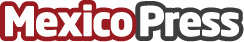 Al alza, mercado de flores ornamentales en México por San ValentínEl sector genera 188 mil empleos directos, en un mercado valuado en US$1 mil millones. Una modalidad creciente es el comercio electrónico de arreglos florales y regalos, que representa 13% de todo el intercambio digital
Datos de contacto:Oscar Constantibo5578124657Nota de prensa publicada en: https://www.mexicopress.com.mx/al-alza-mercado-de-flores-ornamentales-en Categorías: Nacional Entretenimiento Recursos humanos Consumo Ciudad de México http://www.mexicopress.com.mx